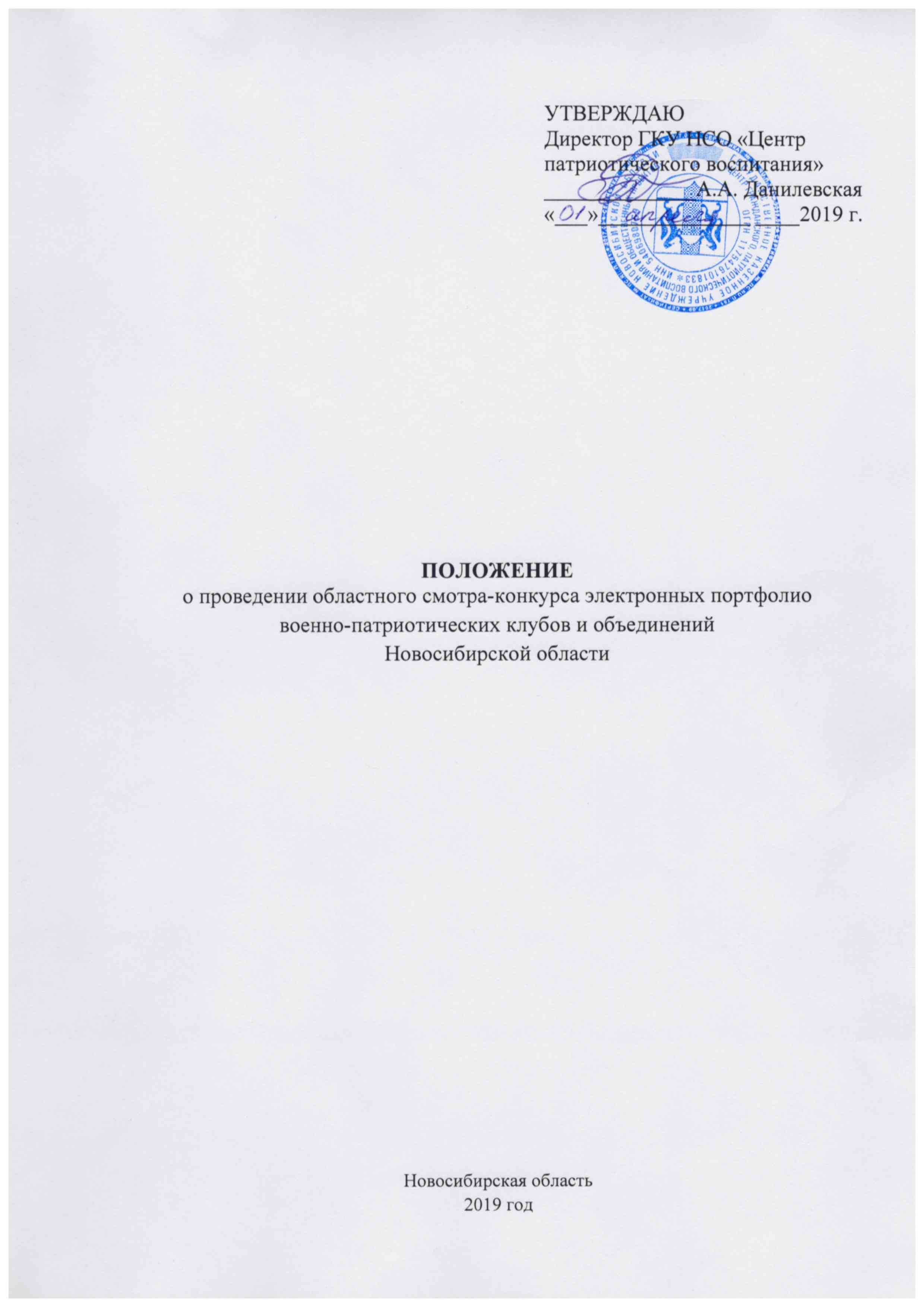 ПОЛОЖЕНИЕо проведении областного смотра-конкурса электронных портфолио военно-патриотических клубов и объединений Новосибирской областиОбщие положенияОбластной смотр-конкурс электронных портфолио военно-патриотических клубов и объединений Новосибирской области (далее – Смотр-конкурс) направлен на выявление значительных достижений, практик, опыта и инициатив военно-патриотических клубов и объединений в сфере патриотического воспитания граждан Российской Федерации в Новосибирской области, включая общественно-полезную деятельность и участие в военно-прикладных видах спорта.  Настоящее положение определяет цель, задачи, категории участников, порядок проведения и подведения итогов Смотра-конкурса.Смотр-конкурс проводится государственным казённым учреждением Новосибирской области «Центр гражданского, патриотического воспитания и общественных проектов» (далее – Организатор) при поддержке министерства региональной политики Новосибирской области в рамках реализации мероприятий подпрограммы «Патриотическое воспитание граждан Российской Федерации в Новосибирской области». Участниками Смотра-конкурса являются военно-патриотические отряды, клубы и объединения Новосибирской области (далее – Участники), имеющие статус юридического лица, либо являющиеся структурными подразделением юридического лица. Смотр-конкурс проводится в заочной форме путём предоставления Участниками электронных портфолио, соответствующих требованиям данного положения;Организатор информирует о проведении Смотра-конкурса потенциальных Участников путем распространения положения в электронной рассылке и размещения данного положения на Интернет-ресурсах – на официальном сайте, в группах социальных сетей.Цели и задачи Смотра-конкурсаЦель: выявление достижений, практик, опыта и инициатив военно-патриотических отрядов, клубов и объединений в сфере патриотического воспитания граждан Российской Федерации в Новосибирской области.Задачи Конкурса:активизация информационно-коммуникационной деятельности военно-патриотических отрядов, клубов и объединений Новосибирской области в части презентации результатов спортивной, общественно-полезной и иных видов деятельности;оценка успешных практик в деятельности военно-патриотических отрядов, клубов и объединений;систематизация опыта деятельности военно-патриотических отрядов, клубов и объединений Новосибирской области.Сроки проведения КонкурсаКонкурс проводится в период с апреля по октябрь 2019 г. в четыре этапа. I этап, регистрация участников Смотра-конкурса: апрель – май 2019 г. Участники направляют заявку на участие (Приложение №1), согласие на обработку персональных данных (Приложение №2) на электронный адрес cgpvnso@mail.ru с указанием темы письма «Конкурс портфолио» (регистрацию можно пройти онлайн на сайте Организатора, www.patriotnso.org).II этап, сбор конкурсных материалов:Сбор Организаторами электронных портфолио Участников: июнь – июль 2019 г. Приём Организаторами информационной карты участия в мероприятиях для получения дополнительных баллов (Приложение №3): август 2019 г. III этап, работа конкурсного жюри, размещение информации о победителях Смотра-конкурса: сентябрь 2019 г.По итогам проведения Смотра-конкурса составляется рейтинг достижений военно-патриотических клубов/отрядов/объединений Новосибирской области в указанный период (далее – рейтинг), п.6. данного положения. IV этап, церемония награждения победителей Смотра-конкурса: октябрь 2019 г.Рассылка информации о месте и дате проведения церемонии награждения победителей Смотра-конкурса осуществляется на электронные адреса Участников, указанные в заявке. Требования к конкурсным материаламТребования к оформлению электронного портфолио военно-патриотического отряда/клуба/объединения:работа выполнена в программе Microsoft PowerPoint;количество слайдов не менее 8 и не более 15;нулевой слайд содержит следующую информацию: название военно-патриотического отряда/клуба/объединения, наименование организации на которой он базируется (при наличии);первый слайд содержит информацию о целях, задачах деятельности военно-патриотического отряда/клуба/объединения.Электронное портфолио должно включать следующие разделы:организация и проведение мероприятий, проектов гражданского, духовно-нравственного и историко-краеведческого направлений в соответствии с планом работы отряда/клуба/объединения с ноября 2018 года по июль 2019 года;участие в мероприятиях по военно-прикладным видам спорта (подтверждение – фотоотчёт/дипломы/грамоты) с ноября 2018 года по июль 2019 года. К военно-прикладным видам спорта относятся: бег в форме 1000 и 3000 метров, военизированный кросс, единая полоса препятствий, лыжная гонка в форме 5 и 10 км., перетягивание каната в форме, парашютное двоеборье , метание гранаты(на дальность и на точность) и др.( в соответствии с Постановлением Правительства РФ от20.08.209 г. № 695«Об утверждении перечня военно-прикладных и служебно-прикладных видов спорта и  федеральных органов власти, осуществляющих руководство развитием этих видов спорта»); участие в военно-патриотических фестивалях, конкурсах (подтверждение – фотоотчёт/дипломы/грамоты) с ноября 2018 года по июль 2019 года;участие в общественно-полезной деятельности (подтверждение – фотоотчёт) с ноября 2018 года по июль 2019 года. Общественно-полезная деятельность – это любая законная деятельность, направленная на поддержание и развитие общественного блага путем оказания содействия развитию начинаний в таких сферах как: оказание помощи и защита интересов людей с физическими и умственными недостатками; оказание помощи лицам старшего возраста экология и защита окружающей среды; пропаганда здорового образа жизни, иная деятельность, идущая во благо общества;информация о руководителе отряда/клуба/объединения: ФИО, повышение квалификации, участие в семинарах/конференциях/конкурсах гражданского, духовно-нравственного и историко-краеведческого направлений с ноября 2019 года по июль 2019 года;информационное сопровождение деятельности (публикация информации на интерактивной карте Новосибирской области на сайте Организатора, наличие рабочей группы в социальных сетях, освещение деятельности на телевидении, освещение деятельности в электронных и печатных СМИ).От одной организации может быть представлено не более одной заявки на участие. Созданные участниками Смотра-конкурса материалы не должны нарушать законодательство Российской Федерации, пропагандировать насилие, содержать проявления антисоциального характера.Авторы работ предоставляют организаторам Смотра-конкурса право на некоммерческое использование материалов без предварительного уведомления автора и без выплаты какого-либо вознаграждения. Публичная демонстрация представленных работ осуществляется с обязательным указанием имени автора.Для получения дополнительных баллов Участникам необходимо заполнить информационную карту участия в мероприятиях (Приложение №3). Критерии оценки конкурсных материаловКритерии оценки электронного портфолио.Материалы электронного портфолио оцениваются в баллах по следующим критериям:При превышении требуемого количества слайдов начисляются штрафные баллы (минус 1 балл за каждый слайд).За подачу заявки в установленный срок, соответствие конкурсных материалов запрашиваемой форме и условиям положения Участнику начисляется 1 балл. Условия начисления дополнительных баллов.В информационной карте учитывается участие военно-патриотических клубов и объединений в мероприятиях: региональный проект «Новосибирская область – полигон твоих возможностей» (зональные/межрайонные этапы) - 1 балл, военно-спортивная игра «Победа» (областной этап) -1 балл, армейские международные игры «АРМИ – 2019» (областной этап) -1 балл.Все мероприятия проводятся и оцениваются в соответствии с положениями, размещёнными на сайте ГКУ НСО «Центр патриотического воспитания», раздел «Конкурсы и акции».Участникам присваиваются дополнительные баллы за результат при участии в мероприятиях, указанных в п.5.4. настоящего положения (командные номинации, общекомандный зачёт): за 3 место (или приравненное к нему) – 1 б.,за 2 место (или приравненное к нему) – 2 б.,за 1 место (или приравненное к нему) – 3 б.5.7. Максимальное количество баллов -37 баллов.РейтингРейтинг военно-патриотических отрядов/клубов и объединений Новосибирской области (далее – рейтинг) составляется по итогам проведения Конкурса. Рейтинг формируется с целью оценки уровня активности военно-патриотических клубов и объединений Новосибирской области в муниципальных, региональных, всероссийских мероприятиях патриотической направленности. Расположение каждого военно-патриотического клуба и объединения в рейтинге определяется количеством баллов, полученным по итогам работы конкурсной комиссии.Конкурсная комиссияЧленами конкурсной комиссии являются представители министерства региональной политики Новосибирской области, организаций высшего образования, ГКУ НСО «Центр Патриотического воспитания», регионального отделения Новосибирского регионального отделения ДОСААФ России. Конкурсная комиссия проводит оценку конкурсных материалов Участников на предмет их соответствия требованиям Смотра-конкурса, в соответствии с п.5 данного положения.  Численность конкурсной комиссии составляет не менее 5 (пяти) человек.Состав конкурсной комиссии утверждается приказом директора ГКУ НСО «Центр патриотического воспитания». Порядок подведения итогов и награждения участниковИнформация об участниках Смотра-конкурса, итоговом рейтинге размещается на сайте Организатора (www.patriotnso.org ).По итогам проведения Конкурса 45 отрядов/клубов/объединений из 29 муниципальных районов и городских округов Новосибирской области, набравшие наибольшее количество баллов среди военно-патриотических клубов и объединений муниципального района (городского округа) награждаются призовым фондом в соответствии с таблицей:Призовой фонд оформляется договором дарения в общеполезных целях с юридическим лицом.Координаторы проектаГКУ НСО «Центр патриотического воспитания»г.Новосибирск, ул. Красный проспект, 86/2, 4 этажТел. (383) 304-74-41, 8-913-769-77-54 (Липатникова Ольга Константиновна),              8-913-450-59-84 (Коурдакова Нина Владимировна), e-mail cgpvnso@mail.ruофициальный сайт Организаторов: www.patriotnso.org страница вконтакте: https://vk.com/patriotnsoo страница facebook: https://www.facebook.com/groups/223136971617491 Приложение №1к положению о проведении областного смотра-конкурса электронных портфолио военно-патриотических клубов и патриотических объединений Новосибирской областиЗаявка на участие в областном смотре-конкурсе электронных портфолио военно-патриотических клубов и объединений Новосибирской областиПриложение №2к положению о проведении областного смотра-конкурса электронных портфолио военно-патриотических клубов и патриотических объединений Новосибирской областиСогласие на обработку персональных данныхФ.И.О. руководителя военно-патриотического клуба/отряда/объединения                              серия		                          номер			                                дата выдачикем выдан                         дата рождения, Муниципальный район/городской округ, улица, номер дома, номер квартирыдаю согласие на обработку моих персональных данных ГКУ НСО «Центр патриотического воспитания», расположенному по адресу: г. Новосибирск, ул. Красный проспект 86/2, для участия в областном смотре-конкурсе электронных портфолио военно-патриотических клубов и объединений Новосибирской области (далее – Смотр-конкурс).Настоящим я даю согласие на обработку следующих персональных данных: фамилия, имя, отчество, дата рождения, данные паспорта, адрес проживания, наименование организации (место работы, должность), контактный номер телефона, результаты участия в Смотре-конкурсе (в том числе фотографии). Согласие предоставляется на осуществление любых действий в отношении моих персональных данных, которые необходимы для сбора, систематизации, накопления, хранения, уточнения (обновления, изменения), использования, обезличивания, уничтожения, передачи данных организаторам Церемонии награждения, а также осуществление любых иных действий с учетом федерального законодательства.Я согласен (на), что обработка моих персональных данных может осуществляться как с использованием автоматизированных средств, так и без таковых.Я согласен (на), что следующие сведения о моих персональных данных: фамилия, имя, отчество; дата рождения; данные паспорта; наименование организации (места работы, должность); контактный номер телефона; результаты участия в Смотре-конкурсе (в том числе фотографии) используются в целях предоставления отчетных форм, предусмотренных нормативными документами государственных органов исполнительной власти; бухгалтерского учета; уточнения информации (в случае необходимости), оформления дипломов (грамот); размещения на сайтах учреждений, ведомств и (или) иных средствах массовой информации, в списках участников Смотра-конкурса.Я уведомлен (а) о своем праве отозвать настоящее согласие в любое время по моему письменному заявлению. Я подтверждаю, что, давая настоящее согласие, я действую по своей воле и в своих интересах.Срок действия настоящего согласия: в течение одного года со дня подписания.    (подпись лица, давшего согласие)                                                                                           (расшифровка подписи)Приложение №3к положению о проведении областного смотра-конкурса электронных портфолио военно-патриотических клубов и патриотических объединений Новосибирской областиИнформационная карта участия в мероприятиях (заполняется военно-патриотическим клубом/отрядом/объединением для получения дополнительных баллов)1.Дизайн (от 0 до 3 баллов)Слайды портфолио оформлены в соответствии с общепринятыми требованиями (единообразие шрифта, количество цветов, отформатированность текста) аккуратно и эстетично, выдержано стилистическое единство (оформление слайдов портфолио соответствует теме, не препятствует восприятию содержания) - 3 балла1.Дизайн (от 0 до 3 баллов)есть нарушения в оформлении (например, использование несочетаемых цветов, разнокалиберных шрифтов и их размеров при набирании текста, фотографии шире размера слайда)-1-2 балла1.Дизайн (от 0 до 3 баллов)стилистическое единство отсутствует, требования к оформлению нарушено на большинстве слайдов- 0 баллов2.Наглядность представленных материалов (от 0 до 3 баллов) иллюстрации хорошего качества, с чётким изображением, текст легко читается, использование анимационных эффектов -3 балла2.Наглядность представленных материалов (от 0 до 3 баллов) 1-2- слайда содержат иллюстрации плохого качества, текст не читается-1-2 балла2.Наглядность представленных материалов (от 0 до 3 баллов) на большинстве слайдов присутствуют иллюстрации плохого качества, текст на большинстве слайдов не читается-0 баллов3.Презентация деятельности отряда /клуба/объединения(от 0 до 3 баллов) представленная информация о деятельности полностью соответствует/отражает цель задачи отряда/клуба/объединения (3 балла)3.Презентация деятельности отряда /клуба/объединения(от 0 до 3 баллов) представленная информация о деятельности не полностью соответствует/отражает цель и задачи отряда/клуба/объединения (1-2 балла)3.Презентация деятельности отряда /клуба/объединения(от 0 до 3 баллов) представленная информация о деятельности не соответствует цели задачам отряда/клуба/объединения (0 баллов)4.Информация о руководителе отряда/клуба/объединения(от 0 до 3 баллов)сведения о руководителе соответствуют п 4.2.5. настоящего положения (3 бала);4.Информация о руководителе отряда/клуба/объединения(от 0 до 3 баллов)указаны не все сведения, либо сведения не находятся сразу (1-2 балла);4.Информация о руководителе отряда/клуба/объединения(от 0 до 3 баллов)информация о руководителе отсутствует (0 баллов)5.Презентация участия в военно-патриотических фестивалях, конкурсах (от 0 до 3 баллов)представленная информация иллюстрируется фотографиями, грамотами, сертификатами участника и т.п. (3 балла)5.Презентация участия в военно-патриотических фестивалях, конкурсах (от 0 до 3 баллов)представленная информация не иллюстрирована (1-2 балла)5.Презентация участия в военно-патриотических фестивалях, конкурсах (от 0 до 3 баллов)информация отсутствует (0 баллов)6.Презентация участия в спортивных мероприятиях и мероприятиях военно-прикладного характера(от 0 до 3 баллов)представленная информация иллюстрируется фотографиями, грамотами, сертификатами участника и т.п. (3 балла)6.Презентация участия в спортивных мероприятиях и мероприятиях военно-прикладного характера(от 0 до 3 баллов)представленная информация не иллюстрирована (1-2 балла)6.Презентация участия в спортивных мероприятиях и мероприятиях военно-прикладного характера(от 0 до 3 баллов)информация отсутствует (0 баллов)7.Презентация участия в общественно-полезной деятельности(от 0 до 3 баллов)представленная информация иллюстрируется фотографиями, благодарственными письмами, сертификатами участника и т.п. (3 балла)7.Презентация участия в общественно-полезной деятельности(от 0 до 3 баллов)представленная информация не иллюстрирована (1-2 балла)7.Презентация участия в общественно-полезной деятельности(от 0 до 3 баллов)информация отсутствует (0 баллов)8.Соответствие техническим требованиям (п 4.1 настоящего положения)(от 0 до 3 баллов)портфолио полностью соответствует техническим требованиям п. 4.1. настоящего положения (3 балла)8.Соответствие техническим требованиям (п 4.1 настоящего положения)(от 0 до 3 баллов)при оформлении портфолио есть нарушения технических требований п. 4.1. настоящего положения (1-2 балла)8.Соответствие техническим требованиям (п 4.1 настоящего положения)(от 0 до 3 баллов)портфолио не соответствует техническим требованиям п. 4.1. настоящего положения (0 баллов)п/пНаименованиеКоличество единиц 1.Пневматическая винтовка 52.Набор для чистки пневматической винтовки53.Мишенная установка для стрельбы из пневматических винтовок 1Муниципальный район, городской округПолное и сокращённое название военно-патриотического отряда /клуба/объединенияПолное и сокращённое наименование организации, на которой базируется военно-патриотический отряд/клуб/объединениеАдрес, телефон, email организации, на которой базируется военно-патриотический отряд/клуб/объединение (обязательно)ИНН/КПП юридического лицаФ.И.О. руководителя военно-патриотического отряда /клуба/объединения (полностью)Место работы, должностьТелефон, email руководителя военно-патриотического отряда /клуба/объединения (обязательно) Численность военно-патриотического отряда/клуба/объединения Возрастная категория военно-патриотического отряда/клуба/объединенияподпись/печать руководителя организации, на которой базируется военно-патриотический отряд/клуб/объединениеЯ,паспортвыдан«   »                               , проживающий (ая) по адресу:«      »                                    2019 г.№Наименование мероприятий Описание участия и результатовПодтверждение участия(приложить дипломы, грамоты, фото)1Региональный проект «Новосибирская область – полигон твоих возможностей» (зональные/межрайонные этапы)2Военно-спортивная игра «Победа» (областной этап)3Армейские международные игры «АРМИ – 2019» (областной этап)